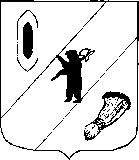 АДМИНИСТРАЦИЯ ГАВРИЛОВ-ЯМСКОГОМУНИЦИПАЛЬНОГО РАЙОНАПОСТАНОВЛЕНИЕ22.04.2022   № 302Об утверждении Положения о порядке оповещения и информирования населения об опасностях, возникающих при военных конфликтах или вследствие этих конфликтов, а также при чрезвычайных ситуациях природного и техногенного характера на территории Гаврилов-Ямского муниципального района Ярославской областиВ соответствие с Федеральным законом от 21.12.1994 № 68-ФЗ «О защите населения и территорий от чрезвычайных ситуаций природного и техногенного характера», Федеральным законом от 12.02.1998 № 28-ФЗ «О гражданской обороне», Федеральным законом от 06.10.2003 года № 131-ФЗ «Об общих принципах организации местного самоуправления в Российской Федерации», постановлением Правительства Российской Федерации от 30.12.2003 № 794 «О единой государственной системе предупреждения и ликвидации чрезвычайных ситуаций», Законом Ярославской области от 07.04.2003 № 19-з «О защите населения и территорий Ярославской области от чрезвычайных ситуаций природного и техногенного характера», в целях определения порядка оповещения и информирования населения Гаврилов-Ямского муниципального района Ярославской области, руководствуясь статьей 26 Устава Гаврилов-Ямского муниципального района Ярославской областиАДМИНИСТРАЦИЯ МУНИЦИПАЛЬНОГО РАЙОНА ПОСТАНОВЛЯЕТ:  1. Утвердить Положение о порядке оповещения и информирования населения об опасностях, возникающих при военных конфликтах или вследствие этих конфликтов, а также при чрезвычайных ситуациях природного и техногенного характера на территории Гаврилов-Ямского муниципального района Ярославской области (приложение).2. Признать утратившим силу постановление Главы Администрации Гаврилов-Ямского муниципального района от 06.09.2007 № 612 «О порядке оповещения и информирования населения об опасностях, возникающих при военных конфликтах или вследствие этих конфликтов, а также при чрезвычайных ситуациях природного и техногенного характера».3. Контроль за исполнением постановления возложить на первого заместителя Главы Администрации Гаврилов-Ямского муниципального района Забаева А.А.4. Постановление опубликовать в районной массовой газете «Гаврилов-Ямский вестник» и разместить на официальном сайте Администрации муниципального района в сети Интернет.5. Постановление вступает в силу с момента официального опубликования.Глава Гаврилов-Ямскогомуниципального района			                                      А.А. Комаров.Приложение                                                                     к постановлению Администрации  Гаврилов-Ямского муниципального района                                                                            от  22.04.2022 № 302                 ПОЛОЖЕНИЕо порядке оповещения и информирования населения об опасностях, возникающих при военных конфликтах или вследствие этих конфликтов, а также при чрезвычайных ситуациях природного и техногенного характера на территории  Гаврилов-Ямского муниципального района Ярославской области1. Общие положения1.1.	Положение о порядке оповещения и информирования населения об опасностях, возникающих при военных конфликтах или вследствие этих конфликтов, а также при чрезвычайных ситуациях природного и техногенного характера на территории Гаврилов-Ямского муниципального района (далее - Положение) определяет порядок действий органов повседневного управления районного звена территориальной подсистемы единой государственной системы предупреждения и ликвидации чрезвычайных ситуаций Гаврилов-Ямского муниципального района при оповещении и информировании населения.1.2.	Оповещение населения на территории Гаврилов-Ямского муниципального района (далее - муниципальный район) об угрозе возникновения или о возникновении чрезвычайных ситуаций природного или техногенного характера, а также об опасностях, возникающих при военных конфликтах или вследствие этих конфликтов (далее оповещение), осуществляется посредством доведения до населения сигналов оповещения и экстренной информации об угрозе возникновения или о возникновении чрезвычайных ситуаций природного или техногенного характера, а также об опасностях, возникающих при военных конфликтах или вследствие этих конфликтов, о правилах поведения населения и необходимости проведения мероприятий по защите (далее - экстренная информация).1.3. Оповещение осуществляется:1) с использованием муниципальной системы оповещения населения;2) посредством размещения информации, указанной в пункте 1.2. настоящего Положения, на сайте Администрации муниципального района в информационно-телекоммуникационной сети «Интернет»;3) посредством организации выпуска в эфир и опубликования в средствах массовой информации сигналов оповещения и (или) экстренной информации; 4) посредством подворовых обходов граждан.1.4. Оповещение должно осуществляться с учетом необходимости обеспечения незамедлительного, достоверного и полного доведения до населения сигналов оповещения и экстренной информации.1.5. Информирование населения об угрозе возникновения или о возникновении чрезвычайных ситуаций природного или техногенного характера, а также об опасностях, возникающих при военных конфликтах или вследствие этих конфликтов (далее информирование), осуществляется посредством доведения до населения через средства массовой информации и по иным каналам информации о прогнозируемых и возникших чрезвычайных ситуациях, принимаемых мерах по обеспечению безопасности населения и территорий, приемах и способах защиты, а также проведения пропаганды знаний в области гражданской обороны, защиты населения и территорий от чрезвычайных ситуаций, в том числе обеспечения безопасности людей на водных объектах и обеспечения пожарной безопасности.1.6.	Информирование осуществляется:1) посредством размещения информации, указанной в пункте 1.5. настоящего Положения, на сайте в информационно-телекоммуникационной сети «Интернет»; 2) посредством опубликования информации, указанной в пункте 1.5. настоящего Положения, в средствах массовой информации;3) посредством установки информационных конструкций;4) посредством проведения встреч (бесед) с населением.1.7. Информирование должно осуществляться с учетом своевременного и полного доведения до населения информации об угрозе возникновения или о возникновении чрезвычайных ситуаций природного или техногенного характера, а также об опасностях, возникающих при военных конфликтах или вследствие этих конфликтов, а в части проведения пропаганды знаний в области гражданской обороны, защиты населения и территорий от чрезвычайных ситуаций, в том числе обеспечения безопасности людей на водных объектах, и обеспечения пожарной безопасности, с учетом планового характера и максимальной доступности соответствующей информации для населения.2. Организация и структура системы оповещения2.1. Система оповещения включает органы управления, пункты управления и средства связи и оповещения на территории муниципального района.2.2. Органами управления системы оповещения и информирования населения являются единые дежурно-диспетчерские службы муниципального района (ЕДДС), должностные лица, специально уполномоченные на подачу сигналов оповещения и информационных сообщений.2.3. Пунктами управления системой оповещения и информирования населения являются специально оборудованные помещения (рабочие места) оснащенные средствами приема и передачи сигналов оповещения и информационных сообщений.2.4. Средства связи и оповещения населения включают средства автоматизированной системы централизованного оповещения пункта управления муниципального района (ЕДДС); средства телефонной, радио и мобильной связи; теле-радиоканалы местного радиоузла; локальные системы оповещения организаций (ведомственные АТС, ведомственные радиоузлы, ведомственные системы радиосвязи, радиостанции); средства подачи звуковых сигналов поселений (автомобили с громкоговорящими устройствами и электромегафоны, электросирены), посыльные, первичные средства звуковой сигнализации.3. Порядок оповещения населения3.1. Основным способом оповещения населения является передача речевой информации с использованием сетей телерадиовещания независимо от их ведомственной принадлежности и форм собственности.3.2. Оповещение населения осуществляется на основании устного распоряжения Главы Гаврилов-Ямского муниципального района или лица, его замещающего, через ЕДДС и дежурно-диспетчерские службы организаций в автоматизированном либо неавтоматизированном режиме с включением электросирен (сигнал «Внимание! Всем!»).3.3. Оперативный дежурный ЕДДС после получения распоряжения на задействование системы оповещения населения, до развертывания сил и средств спасательной службы оповещения и связи, осуществляет:1) оповещение населения путем задействования оборудования муниципального сегмента территориальной системы централизованного оповещения муниципального района (далее - ТСЦО);2) информирование Главы муниципального района об угрозе возникновения или возникновении чрезвычайной ситуации природного и техногенного характера (далее - ЧС) вблизи границ муниципального района;3) информирование населения муниципального района, не подключенных к ТСЦО, об опасностях, возникающих при угрозе возникновения или возникновении чрезвычайных ситуаций природного и техногенного характера, возможных последствиях, способах зашиты населения, ходе работ по ликвидации ЧС (последствий ЧС), передачей кратких информационных сообщений по всем электронным средствам массовой информации.3.4. Глава муниципального района, если зона ЧС находится в пределах территории муниципального района, либо вблизи границ муниципального района, до развертывания сил и средств спасательной службы оповещения и связи самостоятельно обеспечивает доведение информации и сигналов оповещения до руководящего состава и населения поселения:1) задействует местные системы оповещения, включая мобильные средства подачи звуковых и речевых сигналов оповещения;2) задействует автомобили оперативных служб, имеющих громкоговорящие устройства;3) организует подворовой и поквартирный обход;4) применяет иные способы, соответствующие требованиям законодательства, обеспечивающие доведение информации и сигналов оповещения.3.5. Для оповещения населения установлен единый сигнал «Внимание! Всем!»:1) для привлечения внимания населения перед передачей экстренной информации или сигналов оповещения проводится включение электросирен, что означает подачу сигнала «Внимание! Всем!». Для дублирования сигнала «Внимание! Всем!» задействуются локальные системы оповещения, мобильные средства оповещения, производственные и транспортные гудки;2) по сигналу «Внимание! Всем!»:а) неработающее население, рабочие и служащие объектов производственной и социальной сфер обязаны включить абонентские устройства проводного вещания, радио и телевизионные приемники для прослушивания экстренной информации и/или сигналов оповещения;б) немедленно приводятся в готовность к передаче информации все расположенные на территории муниципального района специализированные технические средства оповещения и информирования населения в местах массового пребывания людей.3.6. Для оповещения населения дополнительно могут привлекаться транспортные средства экстренных служб, оборудованные сигнально-громкоговорящими устройствами, а также все доступные средства подачи звуковых сигналов и речевых сообщений.3.7. Экстренная информация и/или сигналы оповещения передаются населению с перерывом программ вещания длительностью не более пяти минут. Допускается трехкратное повторение передачи сообщения.3.8. Передача сигналов оповещения осуществляется путем централизованного включения на территории муниципального района электросирен, то есть подачей единого звукового сигнала оповещения «Внимание! Всем!», с последующим доведением экстренной информации и/или сигналов оповещения с использованием сетей специализированных технических средств оповещения и информирования населения в местах массового пребывания людей.3.9. Сигнал оповещения (речевое сообщение) для населения муниципального района об опасности крупных аварий и катастроф подается в случае непосредственной опасности заражения и произошедших крупных аварий и катастроф.Для подачи сигнала оповещения об опасности используются все технические средства связи и оповещения.Сигнал оповещения дублируется подачей установленных звуковых, световых и других сигналов.3.10. Информирование населения осуществляется путем доведения до населения через средства массовой информации (далее - СМИ) и по иным каналам информации о прогнозируемых и возникших чрезвычайных ситуациях, принимаемых мерах по обеспечению безопасности населения и территорий, приемах и способах зашиты, а также проведением пропаганды знаний в области гражданской обороны, защиты населения и территорий от чрезвычайных ситуаций, в том числе обеспечения безопасности людей на водных объектах, и обеспечения пожарной безопасности,3.11. Доведение до населения информации обеспечивается следующими способами:1) размещение сообщений в средствах массовой информации путём передачи информации на телерадиоканалах местных операторов;2) размещение сообщений на интернет-ресурсах, в том числе на официальном сайте Администрации Гаврилов-Ямского муниципального района в информационно-телекоммуникационной сети «Интернет»;3) предоставление информации гражданам по запросу;4) использование специальных технических средств информирования населения, в том числе в местах массового пребывания людей;5) размещение информации на уличных информационных табло;6) метод подворового и поквартирного обхода,3.12. Информирование населения в средствах массовой информации осуществляется при:1) принятии решения о введении режима повышенной готовности, режима чрезвычайной ситуации или особого противопожарного режима для соответствующих органов управления и сил единой государственной системы предупреждения и ликвидации ЧС;2) поступлении прогноза об угрозе возникновения ЧС, опасных метеорологических явлений или сообщения о возникновении ЧС, поступившего в ЕДДС, в том числе с использованием номера вызова экстренных оперативных служб, только после уточнения поступившей информации. 4. Организация поддержания системы оповещения населения.4.1. Администрация Гаврилов-Ямского муниципального района создает и поддерживает в состоянии постоянной готовности к использованию муниципальную систему оповещения.4.2. Для обеспечения надежности и устойчивости функционирования муниципальной системы оповещения планируются и реализуются следующие мероприятия:1) организация круглосуточного дежурства личного состава ЕДДС и дежурно-диспетчерских служб организаций, технического персонала телевизионного вещания, что обеспечивает задействование средств оповещения в любое время суток;2) организация и поддержание в готовности линий (каналов) для управления системами оповещения;3) создание и поддержание в готовности запаса мобильных средств оповещения;4) проведение проверок системы оповещения;5) организация технического обслуживания средств оповещения;6) обслуживание оборудования, предназначенного для передачи сигналов и информации оповещения, специально подготовленным квалифицированным техническим персоналом.4.3. Проверки системы оповещения: 1) для поддержания системы оповещения в постоянной готовности к использованию по предназначению и проверки уровня подготовки специалистов ЕДДС, а также оценки состояния готовности технических средств оповещения, один ежемесячно проводятся проверки работоспособности системы оповещения на территории муниципального района. По итогам проверки составляется акт, утверждаемый первым заместителем Главы Администрации Гаврилов-Ямского муниципального района - заместителем председателя комиссии по предупреждению и ликвидации чрезвычайных ситуаций и обеспечению пожарной безопасности (далее - КЧС и ОПБ);2) проверки муниципальной системы оповещения проводятся в соответствии с графиком, утверждаемым первым заместителем Главы Администрации Гаврилов-Ямского муниципального района;3) о предстоящих проверках муниципальной системы оповещения население муниципального района информируется Администрацией Гаврилов-Ямского муниципального образования через интернет-ресурсы не позднее, чем за один день до даты их проведения;4) внеплановые проверки системы оповещения осуществляются по решению надзорных органов в рамках полномочий, установленных в соответствии с законодательством Российской Федерации;4.4. Ответственность за поддержание сил и технических средств оповещения в постоянной готовности к применению, организацию своевременного технического обслуживания и ремонта несут руководители организаций, в ведении которых находятся эти силы и средства, независимо от их ведомственной принадлежности, организационно-правовых форм и форм собственности в соответствии с законодательством Российской Федерации.5. Обязанности Администрации Гаврилов-Ямского муниципального района и руководителей объектов по оповещению и информированию населения:5.1. В целях создания, обеспечения и поддержания в состоянии постоянной готовности к использованию системы оповещения должностные лица Администрации Гаврилов-Ямского муниципального района, ответственные за оповещение и информирование населения:1) разрабатывают тексты речевых сообщений для оповещения и информирования населения и организуют их запись на магнитные и иные носители информации;2) организуют подготовку оперативных дежурных ЕДДС и персонала по передаче сигналов оповещения и речевой информации в мирное и военное время;3) планируют и проводят совместно с организациями связи, операторами связи и организациями телерадиовещания проверки системы оповещения, тренировки по передаче сигналов оповещения и речевой информации;4) разрабатывают совместно с организациями связи, операторами связи и организациями телерадиовещания порядок взаимодействия дежурных ЕДДС при передаче сигналов оповещения и речевой информации;5) обеспечивают размещение сигналов оповещения, экстренной информации, а также иной информации о прогнозируемых и возникших чрезвычайных ситуациях, принимаемых мерах по обеспечению безопасности населения и территорий, приемах и способах зашиты, а также в целях проведения пропаганды знаний в области гражданской обороны, защиты населения и территорий от чрезвычайных ситуаций, в том числе обеспечения безопасности людей на водных объектах, и обеспечения пожарной безопасности.5.2. Руководители объектов:1) обеспечивают непосредственно организацию оповещения и информирования работников (сотрудников); 2) разрабатывают инструкции для личного состава ДДС по организации оповещения и информирования населения;3) в соответствии с утвержденным графиком организует проведение оценки технического состояния систем оповещения и информирования персонала объекта или организации;4) организуют постоянную готовность средств оповещения, находящихся в организации.6. Организация запасов мобильных (перевозимых и переносных) технических средств оповещения6.1. В целях обеспечения устойчивого функционирования систем оповещения любого уровня, предусматривается создание и использование запасов мобильных (перевозимых и переносных) технических средств оповещения (далее - МТСО).6.2. МТСО применяются на территориях, не охваченных средствами централизованного оповещения, в районах чрезвычайных ситуаций при управлении проводимыми мероприятиям и для резервирования и дублирования стационарных средств оповещения.6.3. Запасы МТСО создаются и накапливаются заблаговременно.6.4. Порядок накопления, хранения и поддержания в готовности к использованию запасов МТСО определяется в соответствии с законодательством Российской Федерации.7. Финансирование мероприятий по поддержанию в готовности и совершенствованию систем оповещения и информирования населения7.1. Финансирование мероприятий по поддержанию в готовности и совершенствованию систем оповещения и информирования населения производится:1) на уровне муниципального района за счет средств бюджета муниципального района;2) на объектовом уровне за счет собственных финансовых средств организаций.